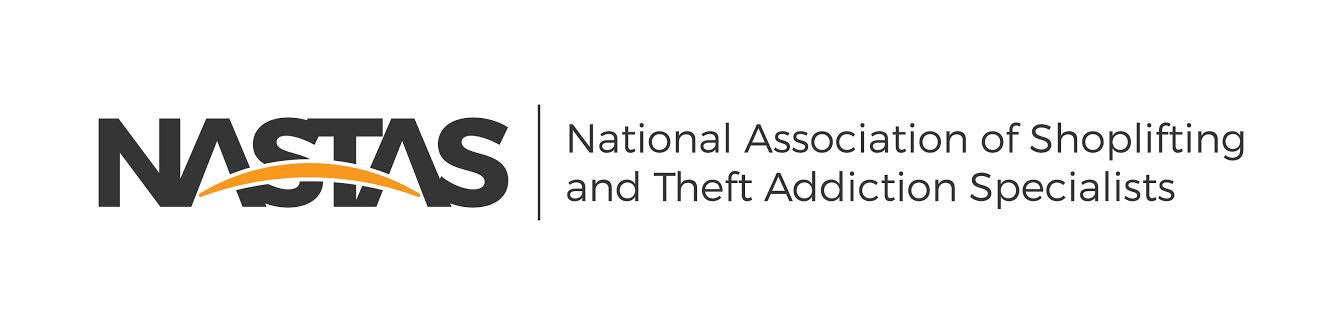 2759 Delk RdSuite 2425Marietta, GA 30067Phone: 404-503-8069Fax: 770-690-9431MEMBERSHIP APPLICATIONName (exactly as wanted on certificate): ________________________________________Street Address: ______________________________________________________________Please indicate whether the address above is your: ___ Home Address or ___ Business AddressPhone: ___________________________ 	Fax: _____________________________Email (Please enter Email address carefully): ________________________________________Website: __________________________________________________________________(Agency or Affiliation if Applicable): _____________________________________________PROFESSIONAL BACKGROUNDIn order for your application to be processed, you must answer ALL questions COMPLETELY1. Type of Credentials:___CADC ___LPC  ___LSW ___LCSW   __RN ___LMFT ___PhD ___MD ___LADC  ___CAC ___CAMS___ Other (Please specify) ________________________________________________License No. (If applicable) _____________________				State _______2. Please indicate if you work for: ____ Agency ____ Private Practice3. How did you hear about NASTAS?___ NASTAS Website ___ Professional Organization ___ Email ___ Professional Journal ___Word of Mouth ___ Other (Please specify): _________________________________4. Please include one copy of your Resume or CV with this application.